Собрание представителей сельского поселения Преполовенкамуниципального района Безенчукский Самарской областичетвертого  созываРЕШЕНИЕ 	 «09»  ноября  2020 года                                                             № 17/5О  внесении изменения в Положение  «Об установлении Главе сельского поселения  Преполовенка муниципального района Безенчукский Самарской области  размера денежного вознаграждения, порядка выплаты  и организации труда, продолжительности ежегодного оплачиваемого отпуска», утвержденное решением  Собрания представителей сельского поселения Преполовенка муниципального района Безенчукский Самарской области от 28.10.2015г. № 15/3(в редакции от 29.11.2019г. № 165/69)     В целях обеспечения социальных гарантий, руководствуясь Трудовым Кодексам Российской Федерации, распоряжением Правительства РФ от 04.09.2020г № 2250-р «О принятии мер федеральными государственными органами, федеральными государственными учреждениями - главными распорядителями средств федерального бюджета» по увеличению с 1 октября 2020 года оплаты труда работников бюджетных учреждений»,  Уставом сельского поселения  Преполовенка муниципального района Безенчукский Самарской области, Собрание представителей сельского поселения  Преполовенка					РЕШИЛО:1. Внести в Положение «Об установлении Главе сельского поселения Преполовенка муниципального района Безенчукский Самарской области  размера денежного вознаграждения, порядка выплаты  и организации труда, продолжительности ежегодного оплачиваемого отпуска», утвержденное решением  Собрания представителей сельского поселения  Преполовенка муниципального района Безенчукский Самарской области от 28.10.2015г. № 15/3 (в редакции от 29.11.2019г. № 165/69) следующие изменения:       1.1. п.2.3. раздела 2 изложить в новой редакции: «2.3. Размер должностного оклада  устанавливается  в размере 17 387,00 рублей. Размер оклада Главы поселения подлежит увеличению (индексации) при принятии нормативных правовых актов органами федеральной (государственной) власти о соответствующем увеличении (индексации) должностных окладов федеральных (государственных) служащих».      1.2.  п.2.8. раздела 2 изложить в следующей редакции:  «2.8.  Ежемесячное денежное поощрение выплачивается Главе поселения  в размере  до 100  % должностного оклада. Ежемесячная премия выплачивается одновременно с должностным окладом, начисляется на оклад  без учета доплат и надбавок».2. Настоящее Решение вступает в силу со дня его официального опубликования и распространяется на правоотношения, возникшие с 01 октября 2020 года.3. Опубликовать настоящее Решение в газете «Вестник сельского поселения Преполовенка». Председатель Собрания представителейсельского поселения Преполовенкамуниципального района БезенчукскийСамарской  области	        М.М.БанноваГлава сельского поселения Преполовенка				       муниципального района БезенчукскийСамарской области                                                                        В.Б.Васильев             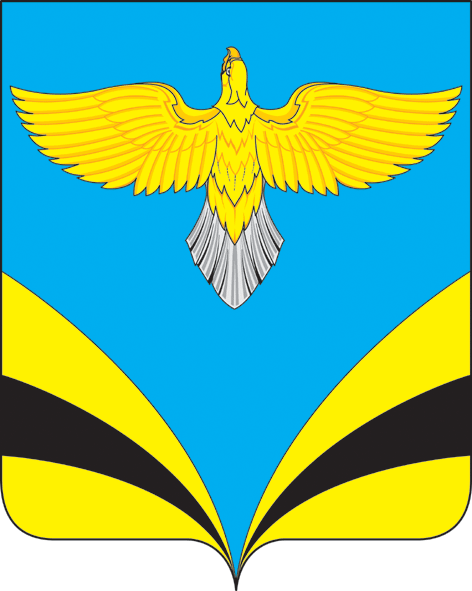 